Forhåndsanmeldelse til import af forstligt formeringsmateriale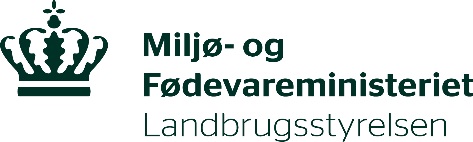 EF-træarter (både ligestillet OECD-certificeret materiale og materiale efter undtagelsen)OECD-arter materiale, som ønskes certificeretSendinger skal anmeldes senest 48 timer før forventet indførsel via planter@lbst.dkForbeholdt LandbrugsstyrelsenImportør:Dato og tidspunkt for forventet indførsel:Importør:Indførselssted, adresse:Afsenderland:Indførselssted, adresse:Beskrivelse af partiet. (Art, mængde, oprindelse)Beskrivelse af partiet. (Art, mængde, oprindelse)	Dato	Den ansvarliges underskrift	Dato	Den ansvarliges underskrift	Landbrugsstyrelsen ønsker at inspicere partiet inden udstedelse af dansk oprindelsesbevis.         Partiet må ikke åbnes og fordeles før kontrol er gennemført.	Landbrugsstyrelsen ønsker ikke at inspicere partiet. Originalt udenlandsk oprindelsesbevis og kopi af leverandørdokumenter bør snarest muligt sendes til Landbrugsstyrelsen med henblik på udstedelse af dansk oprindelsesbevis.	Dato	Den ansvarliges underskrift	Dato	Den ansvarliges underskrift